 МУНИЦИПАЛЬНОЕ БЮДЖЕТНОЕ ОБРАЗОВАТЕЛЬНОЕ УЧРЕЖДЕНИЕСРЕДНЯЯ ОБЩЕОБРАЗОВАТЕЛЬНАЯ ШКОЛА №28         ИМЕНИ КАВАЛЕРА ОРДЕНА  КРАСНОЙ ЗВЕЗДЫ Н. В. ЗАИКИ         МУНИЦИПАЛЬНОГО ОБРАЗОВАНИЯ ТЕМРЮКСКИЙ РАЙОНОпыт работы«Эффективные способы и практические приемы работы с обучающимися начальных классов в ходе подготовки к ВПР по русскому языку в 4 классе»Выполнила: учитель начальных классовТабунщикова Светлана Николаевна2022 г.           Содержание.1. Предисловие 											1.2.Первый этап – организационный								1-23. Второй этап – информационный								24. Третий этап – практический								3- 185. Используемая литература									18- 19Предисловие.   Всероссийские проверочные работы – новая процедура оценки качества общего образования. ВПР не являются государственной итоговой аттестацией, т.е. выпускным экзаменом в начальной школе. ВПР можно сравнить с контрольными работами, традиционно проводившимися в прошлые десятилетия во многих регионах и отдельных образовательных организациях.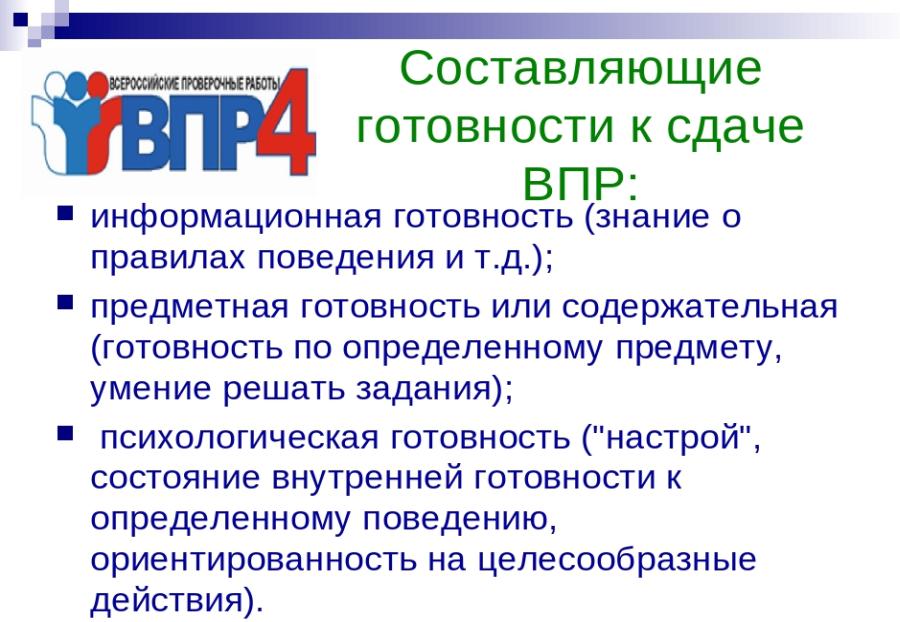 Назначение ВПР по русскому языку – оценить уровень  подготовки обучающихся 4 класса в соответствии с требованиями ФГОС. ВПР позволяют осуществить диагностику достижения предметных и метапредметных  результатов, в том числе уровня сформированности универсальных учебных действий (УУД) и овладения межпредметными понятиями.Каждый педагог творчески подходящий к процессу обучения, вырабатывает свою систему работы с обучающимися. Но всех нас объединяет одно желание – получить хороший результат.Поэтому все мы с вами ищем результативные методы работы по подготовке своих ребят к качественному и успешному выполнению ВПР. Ещё за долго думаем, как же организовать свою работу? Как спланировать свою деятельность, ведь результаты промежуточной аттестации выпускников начальной школы во многом зависят от предварительной подготовки к этому ответственному периоду.В описании проверочной работы говорится, что специальная подготовка к проверочной работе не требуется, т.к. всё контролируемое содержание отражено в учебниках. Но мы всё равно готовим детей, чтобы они чувствовали себя увереннее, чтобы меньше волновались родители, чтобы ребята показали достойные результаты.Хочу рассказать (поделится опытом работы), как я организую эту работу.1-й этап – организационный. Он проходит в августе-сентябре. Я составляю план подготовки к ВПР, создаю банк проверочных работ в форме ВПР, тестовых заданий, тематических карточек, разрабатываю карту мониторинга обучающихся  подготовки к ВПР. Конечно это очень трудоёмкий процесс, требующий много времени и сил, но именно он составляет основу качественной подготовки. Конечно,  этот банк регулярно обновляется и  пополняется в течение всего года. Сначала я подробно изучаю работы, которые писали четвероклассники в прошлом и позапрошлом годах, сравниваю задания, форму и направленность вопросов, обращаю внимание на объём работ и отобираю из массы существующего материала, те пособия, которые считаю более актуальными. При подготовке к проверочной работе по русскому языку мы много внимания уделяем умению писать тексты под диктовку, соблюдая при письме изученные орфограммы и нормы пунктуации. Первая часть BПP как раз включает в себя написание диктанта, поэтому на уроках мы постоянно используем орфографические минутки, зрительные, объяснительные, предупредительные диктанты, списывание текстов с пропущенными буквами, с исправлением орфографических ошибок, с пропуском запятых. Для отработки заданий из второй части я использую дополнительную литературу, которая есть у каждого ученика в классе. Ещё особое внимание я уделяю работе над развитием речи, потому что в проверочных работах очень много заданий творческого характера, таких как «Напиши письмо другу», «Составь приглашение на день рождения», или «Поздравь маму с праздником», а это, к сожалению, одна из слабых сторон наших детей. Существенную помощь оказывают мне различные пособия, такие как, пособие Соколовой «Развитие речи» и конечно много внимания  уделяю работе над сочинением и изложением.Учитывая опыт прошлых лет, я также активно организую работу по формированию читательской компетентности. Вспомните работы, когда по содержанию одного текста нашим детям предлагается ответить на ряд вопросов. И как показывает практика, такая работа вызывала у ребят затруднения, им, в первую очередь, не хватало времени.2-й этап – информационный. 	Здесь я веду работу в двух направлениях: с родителями и обучающимися.Он также проходит в сентябре. Я обязательно провожу родительское собрание, на котором даю информацию о процедуре и сроках проведения ВПР, кратко рассказываю о заданиях, которые будут выполнять дети, знакомлю с литературой, которая поможет подготовить ребят к выполнению работы. И родители активно включаются в работу: оказывают большую помощь и поддержку нашим ученикам. Они всегда готовы прийти на помощь, приобрести пособия и всё необходимое для своих детей, проконтролировать домашнее задание и	поддержать добрым словом. Благодаря их поддержке и вниманию ребята чувствуют себя увереннее, и мы знаем, что у нас всё получится, чего и вам желаю.Также я веду работу с обучающимися. Информирую их о проведении  ВПР, о правилах заполнения бланков-работ, знакомлю с планом работы подготовки к ВПР. Я считаю, что научить ребят работать с критериями оценки заданий очень важно. Поэтому начиная работу над любым заданием, мы сначала разбираем подробно, как это задание оценивается, сколько балов можно заработать, выполнив его верно, а сколько потерять. Это помогает мотивировать детей и активизировать их мыслительную деятельность.3-й этап – практическийДанный этап самый продолжительный, трудный, важный. Он начинается с октября и длится до марта, пока дети не напишут проверочные работы. Практический этап реализуется мною как в урочной, так и во внеурочной деятельности.В урочной деятельности для создания благоприятной атмосферы на уроке я использую активные формы работы (работу в парах, в группах);  разнообразный учебный материал: плакаты,  презентации, творческие задачи. Использование различных форм и  методов позволяет усваивать материал ребятам с различными особенностями восприятия информации, преодолеть пассивность обучающихся и превратить их в активных, творческих, интересующихся учеников.	Все педагоги, которые готовят своих ребят к сдаче ВПР в этом году, конечно же, хорошо знакомы с заданиями, которые предстоит выполнять. Напомню, что  проверочная работа по русскому языку состоит из двух частей, которые выполняются в разные дни и различаются по содержанию и количеству заданий.  Первая часть, которая  проходила  15 марта 2022года,  содержит 3 задания: диктант и 2 задания по написанному тексту. За правильное выполнение данной работы можно набрать 14 баллов: 7 баллов за диктант и 7 – за 2 и 3 задания.При подготовке к диктанту,  конечно же,  обращаю большое внимание на работу над ошибками. Зная, что дети этот вид деятельности не очень любят, стараюсь разнообразить его занимательными моментами, играми. Например,  игра «Соотнеси орфограмму с определённым правилом»,  « Поймай ошибку», «Найди запятую» и т.д.  Так же  на уроках использую орфографические минутки, зрительные, объяснительные, предупредительные диктанты, списывание текстов с пропущенными буквами, с исправлением орфографических ошибок, с пропуском запятых. Много подобных заданий предлагается и в рабочей тетради по русскому языку В.П. Канакиной. Система заданий, которая  направлена на обогащение словарного запаса ребенка, формирование умения анализировать лингвистические явления и работать с разными видами информации.2 задание 1 части: найти в тексте предложение с однородными сказуемыми. Выписать это предложение и подчеркнуть в нём однородные сказуемые.К выполнению этого задания готовимся как на уроках русского языка, литературного чтения, так и на внеурочных занятиях. При чтении художественных произведений, обязательно ищем и зачитываем или выписываем предложения с однородными членами.3 задание: выписать из текста указанное предложение, подчеркнуть в нём главные члены и написать над каждым словом, какой частью речи оно является. Работу над этим заданием организую на уроках русского языка, чаще всего на этапе активизации знаний или в рамках минутки чистописания. Это задание в основном не вызывает у детей затруднений и они быстро и легко с ним справляются.Конечно, мы понимаем, что подготовка к ВПР только в рамках учебной деятельности не даст желаемых результатов, поэтому  на занятиях внеурочной деятельности  мы прорабатываем тестовые задания второй части.Вторая часть, которая  проходила 17 марта 2022года,  содержит 12 заданий, в том числе  9 заданий к приведённому в варианте   проверочной  работы тексту для чтения.4-ое задание звучит так: произнеси слова, поставь в них знак ударения над ударными гласными. Чтобы качественно справиться с этим заданием надо все слова с трудным ударением просто заучить, «как таблицу умножения» и правильно употреблять их в своей речи. На данном этапе обязательна работа с орфоэпическими словарями, которую дети очень любят;  учим забавные стихи-рифмы.Чтобы вдруг не вышел спор,Заключите договор.Хороши и вблизиНа окне жалюзи.Не налезли шорты-Часто ели торты.- Что стоишь, завхоз, зевая?- Опустела кладовая.Если есть в тебе таланты,Завяжи на праздник банты.В результате такой работы, ударение в словах запоминается легче.С пятым заданием (В предложении найди слово, в котором все согласные звуки звонкие и выписать его) дети справляются хорошо, т.к. работа над фонетикой во всех учебниках присутствует в достаточном количестве и ведётся систематически. Если кому то требуется помощь, я провожу индивидуальные консультации, даю дифференцированные задания.Анализируя результаты ВПР, мы знаем, что самыми трудными являются задания с 6 по 9, требующие от детей умений определять тему и главную мысль текста, делить текст на смысловые части, составлять план текста, задавать вопросы по содержанию и отвечать на них, подтверждая ответ примерами из текста, определять значение слова по тексту. Над этими вопросами мы работаем систематически. В моём банке заданий много карточек с небольшими текстами, у которых надо определить тему и главную мысль, составить план.Сначала мы выполняем задания данных видов коллективно, все вместе; потом работаем по группам, затем в парах и уже после этого индивидуально.Например, даётся текст: Наш сад огражден деревянным забором. В саду много яблонь. Есть несколько груш. В этом году большой урожай. Мы будем варить варенье, запасать его на зиму.Определяем тему текста. Тема – это то, о чем говорится в тексте. (Наш сад).Определяем  основную мысль текста. Основная мысль – это отношение автора к теме текста, к предмету речи. (Богатый урожай). Вместе составляем план текста. Для этого находим ключевое предложение в каждой смысловой части.  Кому то легче составить цитатный план, кто-то записывает план своими словами. Обязательно  рассматриваем оба варианта. Далее на помощь опять приходит игра «Вопрос – ответ», в ходе которой  ребята учатся задавать вопросы по содержанию текста. ( Задание № 8). Для этого им надо быть очень внимательными читателями, и они стараются.Далее предлагаю ребятам поработать в группах. Даю текст.Петя и Алёша возвращались из школы. Вдруг они услышали жалобный писк. Осмотрелись и увидели около скамейке пушистого котёнка. Он был, такой маленький и беззащитный. Ребятам стало жалко малыша. Петя взял его к себе домой, кормил, обогрел и назвал Пушком. (Тема: Котёнок. Основная мысль: Забота о животных. Милосердие. Доброта).  Другие группы оценивают работу одноклассников.Далее аналогичную работу ребята выполняют в группах, в парах и индивидуально. Тексты постепенно становятся более объёмными и сложными.В 10 задании проверяется умение подбирать синонимы к словам из текста. Здесь я использую игру «Лесенка», где надо вписать  в пустые клеточки синонимы, состоящие из такого же количества букв, что и соответствующие им слова. 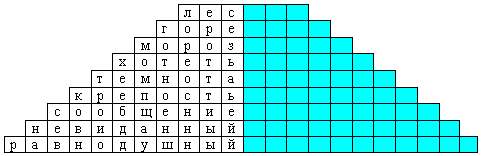 Бор, беда, стужа, желать, потемки, твердыня, извещение, диковинный, безучастный.Ребятам нравится и самим составлять такие лестницы с заданиями.Задания с 11 по 14  направлены на проверку умения разбирать слова по составу, классифицировать части речи и распознавать их грамматические признаки. Такие задания систематически встречаются в учебниках русского языка и отрабатываются на достаточном уровне в рамках уроков. Также мною разработаны карточки по данным видам разбора для индивидуальной работы в классе и дома.Большие трудности у детей вызывает 15 задание, которое предполагает адекватное понимание обучающимися письменно предъявляемой информации,  умение на основе данной информации (содержание пословицы) и собственного жизненного опыта обучающихся определять конкретную жизненную ситуацию для адекватной интерпретации пословицы, способность строить речевое высказывание в письменной форме. Для того, чтобы ребята успешно справились с этим заданием, регулярно, практически ежедневно, в минутку чистописания ввожу написание пословиц, поговорок, устойчивых выражений; разбираем их смысл, пытаемся привести примеры из личного опыта, соответствующие данному выражению. С целью пополнения знаний детей пословицами,  провожу игру «Соберём пословицы».  Для этого раздаю ребятам карточки, на которых написаны половины пословиц. Задача — найти вторую половину, собрать всю пословицу, затем работая уже в парах,  объяснить ее смысл и привести пример, в какой жизненной ситуации уместно будет её употребить. Например, терпение и труд ... (все перетрут). Смысл пословицы: надо терпеливо трудиться и всё получится. («Терпенье и труд всё перетрут», - сказала мне мама, когда я получил плохую отметку. Она объяснила мне, что надо проявить терпение, потрудиться, выучить материал и исправить отметку. Я так и сделал. Результат моего труда меня порадовал). В заключение хочется немного сказать об очень важном 4-ом этапе – психологической подготовки к ВПР.ВПР, безусловно, событие, которое вызывает стресс у всех его участников: обучающихся, родителей, учителей, администрации образовательной организации. Негативные эмоции заразительны. Покажите на собственном примере, как можно справиться с переживаниями, чувствами и ими управлять.  Не показывайте страха и беспокойства по поводу предстоящих ВПР. Хвалите своих учеников. Любому человеку важно опираться на свои сильные стороны и чувствовать себя уверенно. Однако похвала должна быть искренней и по существу. Часто дети плохо пишут проверочные работы не потому что не знают, а потому, что не уверены в себе. Они волнуются, смогут ли оправдать ваши ожидания, ожидания своих родителей. Покажите ребёнку, что вы верите в него, в его силы, в его успех.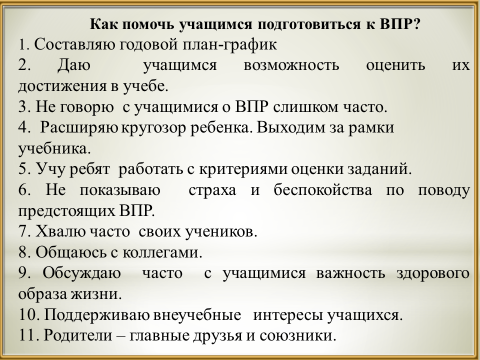 В помощь по отработке самой системы упражнений также можно использовать сайт «Решу  ВПР». Я эти задания распечатываю, разбираем с детьми, а затем (через неделю) обучающиеся выполняют эти задания самостоятельно. Далее опять проводится работа по коррекции ошибок. У каждого учителя   свои приёмы, свои методы, свои наработки, опыт для подготовки ребят к успешному написанию ВПР. Мы, учителя, продолжаем учиться на протяжении всей своей жизни, пополняем свои знания, потому что каждый день предъявляются новые требования, появляются новые идеи. Я буду рада, если в моём выступлении вы услышали для себя что-то полезное и нужное.Разрешите, уважаемые коллеги,  пожелать вам успехов в выполнении предстоящих ВПР и веры в своих детей!Приложение.Варианты тренировочных заданий.( использовала в классе, на внеурочке и для домашних заданий по русскому языку)№1. Спиши текст.В л…су  всегда   см…тришь   под   ноги.Вот   б….ж…т  по тр…пинке   ж…вой  ручеёк. Оглянулся   я   наза…    и   увидел б…льшой  муравейник. День и ночь кипит в нём работа. Ш…рокой   п…лосой т…ропятся   по делам   муравьи. Вп…рё…    они    идут  нале…ке. Обратно  н…сут на себе гус…ниц, мух,  жучков.А рядом с мурав…иной  д…рожкой   сидит  птичка. Хватает  муравьёв одного  за другим. Но не ест их. Л…сная  разбойница   крадёт   у  муравьёв их д…бычу.Я поспешил на пом…щь маленьким работникам. Спугнул   лентяйку. Нельзя обижать слабых!   Надо  самой трудиться! (80 слов)1) Выпиши из текста 5-е предложение. 1) Подчеркни главные члены. 2) Над каждым словом напиши, какой частью речи оно является.2) Найди в тексте предложение с однородными сказуемыми, соединёнными союзом. Выпиши это предложение и подчеркни однородные сказуемые.3) Произнеси данные ниже слова, поставь в них знак ударения над ударными гласными.                 Завидно, ожил, искра, кладовая, договор.4) В данном ниже предложении найди слово, в котором все согласные звуки твёрдые. Выпиши это слово.                                       На поле вдалеке виднелся одинокий стог сена.№2 Спиши текст.Наступила зима. Но для белки она не страшна. Сама зима ещё лучше утеплила беличий домик плотным покровом снега. Чудесная получилась квартирка! А белка зароется в мягкий пушистый мох, согреется и заснёт.Белке захотелось есть. Пора пробежаться по сучьям деревьев до большого дуба. Там в дупле жёлуди, орехи. Но не хочется вылезать. Она лежит и прислушивается к звукам лесного утра.Что это за шум? Это застучал клювом дятел. Он уже отыскал спелую шишку и вытаскивает вкусные семена. Стайка клестов с шумом уселась на вершине ели. На соседнем дереве засвистел поползень. Лес просыпается. (92 слова)1) Выпиши из текста 15-е предложение. 1) Подчеркни главные члены. 2) Над каждым словом напиши, какой частью речи оно является.2) Найди в тексте предложение с однородными подлежащими. Выпиши это предложение и графически покажи однородные подлежащие.3) Произнеси данные ниже слова, поставь в них знак ударения над ударными гласными.            Газопровод, жалюзи, избаловать, попила, цемент.4) В данном ниже предложении найди слово, в котором все согласные звуки глухие твёрдые. Выпиши это слово.                                                             В кустах ребята нашли птичье гнездо.№3 Спиши текст.Апрель - это месяц в…се….их  п…рвоцветов. Днём сильно греет лучистое со…нце, т…ропливо  бегут   ручьи. А  ночью  земля стынет.Просветлели кроны ольхи. На них видно много с…рёжек. Они всю зиму висели на растениях и заметно выросли за тёплые в….се….ие дни.Ольха из д…ревьев  зацветает  первой. Длинные  с…рё…ки  её  покачиваются от ветра, над ними  поднимаются  облачка  ж…лтой пыльцы. Пыльца   очень лёгкая, она долго держится  в воздухе и переносится на больш…е    ра….тояния.Ольху  за  её качества очень ценят врачи. Её ш…шечки, к…ру,  листья  с успехом применяют   в  м…дицине. (86 слов)1) Выпиши из текста 10-е предложение. 1) Подчеркни главные члены. 2) Над каждым словом напиши, какой частью речи оно является.2) Найди в тексте предложение с однородными сказуемыми. Выпиши это предложение и подчеркни однородные сказуемые.3) Произнеси данные ниже слова, поставь в них знак ударения над ударными гласными.                   Ожил, досуг, звонишь, километр.4) В данном ниже предложении найди слово, в котором все звонкие согласные звуки твёрдые. Выпиши это слово.               С огорода пожаловали на праздник урожая кочаны капусты№4 Спиши текст.Хорошо посидеть зимним вечером на мягком диване. Приятно взять в руки, полистать любимую книгу. На первой странице текст сказки о золотой рыбке. На картинке нарисован старик. Бедняга стоит у синего моря и говорит с рыбкой, просит у неё для жадной старухи новую избу. Мудрую сказку подарил нам Пушкин.Парнишка в овчинном полушубке шагает по зимней дороге. Мужичок с ноготок ведёт за уздечку лошадку. Чудесные стихи Некрасова!Много счастливых минут доставляют книги. Можно полететь в ракете к далёким звездам, побывать на холодном севере, в жаркой пустыне. Давно ли появилось на свет это удивительное чудо? (94 слова)1)  Выпиши из текста 7-е предложение. 1) Подчеркни главные члены. 2) Над каждым словом напиши, какой частью речи оно является.2) Найди в тексте предложение с однородными сказуемыми. Выпиши это предложение и подчеркни однородные сказуемые.3) Произнеси данные ниже слова, поставь в них знак ударения над ударными гласными.                Принял, красивее, цемент, позвонят.4) В данном ниже предложении найди слово, в котором все согласные звуки звонкие. Выпиши это слово.                                                Оркестр начал играть знакомую мелодию.№5 Спиши текст.Русский язык. Спишите текст ( подготовка к ВПР по русскому)      В белом   царстве   зимы   нарядным   выглядит  сн…гирь.  Е…о   отлич…ют   ч…рная   шап…чка,   красная  гру….ка и ш…рокий   клю…  .  В  зимние   месяцы птица держится  бли….ко  к   ж…л…ю   человека.  Летом   скрытного  сн…гиря  трудно   увидеть. Сн…гири   не  ул…тают в тёплые края, а всегда зимуют в р…дных местах. Птицы  лакомятся   яг…дами  р….бины и  калины.  Сн….гирей   можно держать дома. Они быстро привыкают к чел…веку. За умение подражать звукам сн…гирей называют пересмешниками. Они  часто передразнивают  других птиц. А в доме сн…гири  копируют  голос   х….зяина  и   даже скрип двери!  Задания1) Найди в тексте предложение с однородными сказуемыми. Выпиши это предложение и подчеркни в нём однородные сказуемые.2) Произнеси данные ниже слова, спиши и  поставь в них знак ударения над ударными гласными.               Жаворонок, брала, повторим, средства3) В данном ниже предложении найди слово, в котором все согласные звуки звонкие. Выпиши это слово.                 Река катила к скалам тёплые волны. 4) В первом предложении подчеркни  главные члены. Над каждым словом напиши, какой частью речи оно является.№6 Спиши текст.       П….днялась   б….льшая  и  тёмная   туч…,   накрыла   со…нце.    Прошумел   по л…сным    макушкам   сильный   вет….р.   Закач…лись   д….ревья.  Закруж…лись   над тр….пинкой   листья.  Змейкой   св….ркнула   на  небе  молния. Капля  за  каплей хлынул тёплый  дождь. После   пр….ливного   д….ждя   в  л….су  сильно  пахнет   грибами. В траве  у  тр….пинки  пряч….тся   крепкие  б…ровики,  мокрые   сырое….ки,    маслята. Между   белыми   ств….лами   б….рё…    т…лпятся   м…лодые   подберёзовики.  Дальше манит  в  св…ю   гущу   ч….стый   ельник. Здесь   радуют   глаз   душ…стые   грузди   и подосиновики с   нарядной  красной  шляпой. А на п….лянках   показались  рыж…ки   и з…л…тые    л…сички.   1) Найди в тексте предложение с однородными сказуемыми. Выпиши это предложение и подчеркни в нём однородные сказуемые ( двумя линиями)2) В данном ниже предложении найди слово, в котором все согласные звуки глухие. Выпиши это слово.            Ранней осенью краснеют пышные кисти рябины.3) Произнеси данные ниже слова, поставь в них знак ударения над ударными гласными.                            Издавна, занята, повторит, хозяева. 4) Выпиши из текста 2-е предложение.   Подчеркни в нём главные члены.   Над каждым словом напиши, какой частью речи оно является.№7 Спиши текст.Р….бята ж…ли  в  д…ревне   н…далеко от леса. На л…сной   опушке под ёлкой они   устроили  птич…ю   ст…ловую. Ветки  ели   защищ…ли   к…рмушку от   в…юги. Пищу   для   птиц   дети  заг…товили  ещё  с осени. Се…одня  р…бята  шли у…кой  тр…пинкой    навестить друзей. На  скатерти  сн…гов  видны лисьи,  за…чьи, птич…и   сл…ды.  Инеем    украсил  м…р…з   б…резку.   В домике   уже завтракала синичка. Из  ч…щи   л..тела   к  к…рмушке   стайка  щ…глов. Вдруг   на   в…рхушке ёлки   появилась  белка. Зв…рёк  огляделся  и   прыгнул на птичий домик.  Ре…кая гостья   ловко   стала  об…едать   яго…ки   с кисти   рябинки. (85 слов)1) Выпиши из текста 2-е предложение. 1) Подчеркни главные члены. 2) Над каждым словом напиши, какой частью речи оно является.2) Найди в тексте предложение с однородными членами, соединёнными союзом. Выпиши это предложение и графически покажи, какими членами предложения они являются.3) Произнеси данные ниже слова, поставь в них знак ударения над ударными гласными.              Алфавит, километр, крапива, магазин, процент.4) В данном ниже предложении найди слово, в котором все согласные звуки глухие твёрдые. Выпиши это слово.        Всем кошкам присуща бесшумная, мягкая походка.№8 Спиши текст.Ж….вотных   защищ….ет   их   цвет. Зимой  за….ц   м…няет  серую шу….ку на белую. Катится  по сне….ной   д….ро…ке    к…мочек.  (Не)видит  зайца в  белом  поле  лисичка. В…сной  ря…чик   весь разноцветный.   Жмётся  к земле.( Не)заметишь  его  в листве.На  тигриной   шкуре  дли….ые  п…лоски.  Летом   хищника  (не)увидишь  в траве. М….рского  к…нька    трудно   разглядеть   среди  з….лёных  водорослей  под в…дой.   Он   меняет цвет.  Осв…тит   луч  со…нца   м….рскую  траву.  К….нёк    позеленеет. Зайдёт  со…нце.  Станет т….мнее. И  к…нёк  п….чернеет.  Зацепится  к…нёк  за травинку и кач…ется  на   в…лнах. (80 слов)1) Выпиши из текста 4-е предложение.  1) Подчеркни главные члены.  2) Над каждым словом напиши, какой частью речи оно является.2. Найди в тексте предложение с однородными сказуемыми. Выпиши это предложение и подчеркни в нём однородные сказуемые.3) Произнеси данные ниже слова, поставь в них знак ударения над ударными гласными.                   Взяла, алфавит, документ, издавна.4) В данном ниже предложении найди слово, в котором все согласные звуки звонкие. Выпиши это слово.               Алмазами горят в траве капли росы.№9 Спиши текст.На уроке труда учит…льница   дала нам  сложное, но  интересное задание. Надо  было красиво  оформить  п…здравительную  …ткрытку  к  праз…нику. Ве…ь  скоро Новый го…!Наша подру…ка   Наташа вып…лнила  задание  Ольги Николаевны  лучше всех. Она взяла лист  плотной бумаги, сл…ж…ла его. Девочка  нарисовала на нём красками еловые ветки и ёл…чные игрушки. Наташа  вырезала из бумаги  б…льшую белую сн…ж…нку. Потом приклеила её поверх рисунка. Получилось необычно.Эта открытка заняла первое место в школьном конкурсе. На ней Наташа написала п…здравление с Новым годом св…им    р…дителям. (80 слов)1) Найди в тексте предложение с однородными сказуемыми. Выпиши это предложение и подчеркни в нём однородные сказуемые.2) Выпиши из текста 7-е предложение. 1) Подчеркни главные члены. 2) Над каждым словом напиши, какой частью речи оно является.3) Произнеси данные ниже слова, поставь в них знак ударения над ударными гласными.                   Включит, поняла, арбуз, ожила.4) В данном ниже предложении найди слово, в котором все согласные звуки звонкие. Выпиши это слово.                                              Кроне липы можно придать красивую форму.№10 Спиши текст.По д…роге  в См….ленск  ст…ит  старая  б…рёза.  Вместо  в…рш…ны  ж…лтеют острые  пики.   Сучья   словно  обрублены.  Ствол   весь  в  бугристых  шрамах.Я   дотронулся  до к…ры   и ощ…тил   под   рукой   холод  мета….а. В  дерево глубоко   вошли  пули,  осколки  снарядов. Тут   был  бой.  Б…рёза    приняла  на себя ярос….ный   огонь  врага. Многим   бойцам  она спасла жизнь. Дерево  засл…няло их от пуль.Пр…шла  в…йна. Б…рёза  долго, тяжко  б…лела. Но  она  выж…ла,   зазеленела, распустила  душ…стые   с…рёжки. Около  неё  толпится шумный  м…л…дой  березняк. (80 слов)1) Выпиши из текста 8-е предложение. 1) Подчеркни главные члены. 2) Над каждым словом напиши, какой частью речи оно является.2) Найди в тексте предложение с однородными членами, соединёнными союзом. Выпиши это предложение и графически покажи, какими членами предложения они являются.3) Произнеси данные ниже слова, поставь в них знак ударения над ударными гласными.                           Звонит, средства, начать, углубить.4) В данном ниже предложении найди слово, в котором все согласные звуки звонкие непарные. Выпиши это слово.      Теплолюбивое растение майоран не переносит даже небольших заморозков.№11 Спиши текст.Детство будущего писателя пр…шло в средней п…лосе  Ро…ии. Е…о семья ж…ла в ж…вописной  усадьбе  ок…ло  д…ревни. Здесь  от д…ревни к д…ревне тянутся л…са, п…ля, ог…роды, сады с ч…десными  растениями. Б…рега  рек  заросли   плакучей ивой.Ещё  мальчиком Пришвин  всматривался  и  вслуш..вался  в природу. Его чуткое  ухо слышало  шорох  листьев и  шёпот  ветра, а зоркий  глаз   видел каждый росточек и травинку.С ружьём и  записной книжкой побывал Пришвин на Урале, в Сибири, в Карелии. Он открывал в природе много тайн и дарил их своим читателям.А вы, ребята, читали его книги? (91 слово)1)Выпиши из текста 2-е предложение. 1) Подчеркни главные члены. 2) Над каждым словом напиши, какой частью речи оно является.2) Найди в тексте предложение с однородными подлежащими. Выпиши это предложение и подчеркни однородные подлежащие.3) Произнеси данные ниже слова, поставь в них знак ударения над ударными гласными.                                     Столяр, статуя, инструмент, квартал, нефтепровод.4) В данном ниже предложении найди слово, в котором все согласные звуки глухие. Выпиши это слово.                           На всей земле нет птиц красивее наших лебедей.№12 Спиши текст.       Оля  и Петя  отдыхают   летом  на  даче  в д….ревне.  Радуют   гла…  г….лубые   брызги   васил….ков,  ж…лтые   г….ло….ки    лютиков,   розовый    клевер. В  тиш…не летнего утра  слышны  только  птич…и   г…л….са    и  стр….кот    кузнечиков.  Дачный домик    утопает  в пышной   зел….ни    и цв…тах.  У….кая   д….рожка   за   домом   ведёт к   ш….рокой   реч(?)ке. На  б…р…гу    речки   дети наблюдают   за   стайками   мелких ры….   . В  су….оту   вся  семья    отправилась   на лод…чную    прогулку.   Папа   налегает на вёсла и ловко направляет лодку к другому берегу. Мама и ребята  любуются ч…десными    кувш…нками.  1) Найди в тексте предложение с однородными сказуемыми. Выпиши это предложение и  подчеркни в нём однородные сказуемые2)Произнеси данные ниже слова, поставь в них знак ударения над ударными гласными.                       Магазин, звонят, положить, сантиметр3) В данном ниже предложении найди слово, в котором все согласные звуки звонкие. Выпиши это слово.               По берегам реки растёт высокий камыш.4) Выпиши из текста 5-е предложение. 5) Подчеркни в нём главные члены. Над каждым словом напиши, какой частью речи оно является.№13 Спиши текст.Летом   мы   х….дим   из д….ревни  (на)речку   чере…    поле. Там   зреет   рожь. Спелые   к….лосья   ржи    клонятся  к  з…мле.  Между  ними   мелькают   синие звёзд…чки   в…сильков  и   белые  р…машки.   Радуют  гла…    в…юнки    мыш…ного г…рошка.   Наша  речка   мелкая. Дно   п….крывает   ч….десный   п…сок    з…л….тистого    цвета. В   пр….зрачной  в…де     снуют    шустрые   ры…ки.   Ин…гда они   ск….льзят  п…чти   у    п….верхности,   но  в  руки  не  даются.   После   купания мы   играем  в мяч. Один   раз  у бер…га    я   чуть не   п….ймал    юркого   рака! Он ловко    уполз    в густой   камыш.  1) Найди в тексте предложение с однородными подлежащими. Выпиши это предложение и подчеркни в нём однородные подлежащие. 2)   Выпиши из текста 3-е предложение.  А)   Подчеркни в нём главные члены.  Б) Над каждым словом напиши, какой частью речи оно является.№14 Спиши текст.Алисе   надо было   п…р…йти   на другую   сторону   д…роги.  Дев…чка  ст…яла у св…т…фора   и терп….ливо   ждала   сигнала. Скоро  вместо красного   чел…вечка твёрдыми   шагами  п…йдёт  з…лёный   п…ш…ход.  П…р…х…дить   д…рогу можно только  на  зелёный   свет!Вот св…тофор   переключился. Но з…лёный   ч…ловечек   п…бежал   очень быстро. А  рядом с  Алисой   ст…яла  грус…ная   п…ж…лая    женщина. Она не могла   идти  так  скоро без  поддержки. Ей была нужна пом…щь!Алиса   сразу же  реш…ла    п…мочь   бабушке. Она   взяла   её под   руку. И они перешли   опасную   д…рогу    по   п…л…сатой   «зебре». (80 слов)1) Найди в тексте предложение с однородными сказуемыми. Выпиши это предложение и подчеркни в нём однородные сказуемые.2) Выпиши из текста последнее предложение.  1) Подчеркни главные члены.  2) Над каждым словом напиши, какой частью речи оно является.3) Произнеси данные ниже слова, поставь в них знак ударения над ударными гласными.                        Щавель, положит, звоним, задаст. 4) В данном ниже предложении найди слово, в котором все согласные звуки звонкие. Выпиши это слово.                                             Стая журавлей пролетела над школьным садом.№15 Спиши текст.Август самое лу…шее  время года на  (уУ)рале.  В это время природа  отдыхает от жаркого лета. Сочные травы уже ….тцвели, на   б…рёзках   начинают ж…лтеть листочки.   Это первые вес….ники бли…кой осени. Воздух  пропитан   душ…стыми травами. В такой день идёшь по у…кой л…сной  тр…пинке среди  в…ликанов  с…снового  бора. Рядом  т…ропится  с…бака Азор. Он выслеживает дичь, старательно шарит по кустам.От куста бежала глухарка и  беспомощно  размахивала крыльями.  Maленькие глухарята  ещё не умели л…тать, но они уже понимали опасность. Ц…плята подбежали к кочке и спрятали головки в мя…кий мох. Я  стою и  любуюсь  хитростями глухарят. (92 слова)1) Выпиши из текста 2-е предложение. 1) Подчеркни главные члены. 2) Над каждым словом напиши, какой частью речи оно является.2) Найди в тексте предложение с однородными сказуемыми, не соединёнными союзом. Выпиши это предложение и подчеркни однородные сказуемые.3) Произнеси данные ниже слова, поставь в них знак ударения над ударными гласными.                        Брала, взяли, магазин, портфель.4) В данном ниже предложении найди слово, в котором все согласные звуки звонкие. Выпиши это слово.                                                                Каждый вечер клумбу с лилиями поливали.№16 Спиши текст.Летом  мама, бабушка и я  ч…сто   ходим  в лес.  Мес…ный   лес  б…гат   разными яг…дами. В июне  появляется   земляника.  Листья  у  неё яркие,  резные. А  яг…….ки сочные,  сла…кие.В середине   июля поспевает черника. Кусты её   полностью   п….крыты   твёрдыми яг…..ками. Обычно я  сижу  на траве и  срываю  тёмные   шарики  сразу  двумя  руками. Ладошки    потом   становятся   тёмными.В августе  мы ходим за душ…стой   малиной. Её   бывает  очень   много. У   малины крупные   яг…ды с   приятным  запахом. А как   вкусна малина  с  м….л…ком и сахаром! (80 слов)1) Найди в тексте предложение с однородными подлежащими. Выпиши это предложение и подчеркни в нём однородные подлежащие.2) Выпиши из текста выделенное предложение. 1) Подчеркни главные члены.  2) Над каждым словом напиши, какой частью речи оно является.3) Произнеси данные ниже слова, поставь в них знак ударения над ударными гласными.                     Средства, повторим, шофёр, приняли.4) В данном ниже предложении найди слово, в котором все согласные звуки звонкие. Выпиши это слово.                                                     Льдина вдруг с треском раскололась пополам.№17 Спиши текст.На со…нце  нельзя   теперь было  взглянуть. Лохматыми   ослепительными п…токами оно лилось с выш…ны. По синему небу плыли облака, словно кучи снега. Весенние  ветерки пахнули  свежей травой и птич…ими  гнёздами. Перед домом лопнули  большие   почки на душ…стых  т…полях. С каждым  днём  прибывало птиц в саду. Заб…гали  между стволами чёрные  др…зды. В  липах  завелась  иволга. Большая  птица свистела  м…довым   голосом. На крышах домов,  скв…речниках заливались  разными  г…лосами  скв…рцы. Сереньким  платочком  скво….ь прозрачные   б…рёзы  пролетел  дятел. В солнечное   утро у пруда закуковала кукушка  одиноким  нежным голосом.  Ещё   веселее засвистал весь сад, зашумел листьями. (91 слово)1) Выпиши из текста 12-е предложение. 1) Подчеркни главные члены. 2) Над каждым словом напиши, какой частью речи оно является.2) Найди в тексте предложение с однородными сказуемыми. Выпиши это предложение и графически покажи сказуемые.3) Произнеси данные ниже слова, поставь в них знак ударения над ударными гласными.                                  Щавель, положит, звоним, задаст.4) В данном ниже предложении найди слово, в котором есть звонкий мягкий непарный согласный звук, не обозначенный буквой. Выпиши это слово.                 Вьюги да метели под февраль полетели.№18 Спиши текст.Хороши снежные зимы в России! Непогоду сменяют ясные дни. Блестят на солнце глубокие сугробы, скрылись подо льдом большие реки, маленькие речушки. Припорошила зима землю снежной шубкой. Отдыхает земля, набирает силу.Наполняется жизнью зимний лес. Вот простучал по сухому дереву дятел. По сосновому бору отбивает дробь лесной барабанщик. С шумом пролетит рябчик, поднимется из снежной пыли глухарь. Весёлые клесты вонзают свои клювики в шишки, выбирают из них семена.Вот прилетела большая сова, подала зычный голос. Пискнула тихонько лесная мышь, пробежала по снегу и скрылась под пнём в сугробе. (89 слов)1) Выпиши из текста 8-е предложение. 1) Подчеркни главные члены. 2) Над каждым словом напиши, какой частью речи оно является.2) Найди в тексте предложение, в составе которого есть однородные подлежащие. Выпиши это предложение и подчеркни однородные подлежащие.3) Произнеси данные ниже слова, поставь в них знак ударения над ударными гласными.                     Ходатайствовать, договор, трубопровод, центнер, хвоя.4) В данном ниже предложении найди слово, в котором все согласные звуки звонкие твёрдые. Выпиши это слово.                                                      Слушай, дубрава, что лес говорит!№19 Спиши текст.В су…оту  мы  всей семьёй  п…едем  за грибами.  Как я люблю  наши  совместные п…ез…ки   в лес!С…йчас  с…р…дина   июля. На   улице  оч…нь  т…пло. А  ночью   был  сильный до…дь.  Дедушка   много   ра…казывал   мне  о пользе  в…ды.  Всё   ж…вое    любит влагу.  Она даёт  ему силу.  П…м…гает   вырасти   крепким  и зд…ровым. После  д…ждя из земли   выл…зает   крошечная  шля…ка    гриба.  П…том    гриб   п…драстает и крепнет.У меня  с….годня  сч….стливый    день. Я нашёл   красивый   белый гри…  .   Как с картинки! Он   прятался  в   к…рнях    высокой   с…сны. (80 слов)1) Выпиши из текста последнее предложение. 1) Подчеркни главные члены. 2) Над каждым словом напиши, какой частью речи оно является.2) Найди в тексте предложение с однородными сказуемыми. Выпиши это предложение и подчеркни в нём однородные сказуемые.3) Произнеси данные ниже слова, поставь в них знак ударения над ударными гласными.Поняла, досуг, изредка, ворота.4) В данном ниже предложении найди слово, в котором все согласные звуки звонкие. Выпиши это слово.                       Стая лебедей летела в тёплые края.№20 Спиши текст.Если бы вы ж…ли  в  маленьком  г…р…дке   далеко от ст…лицы, ваше сер…це  тоже билось  бы  сильнее в этот день. В  гор…д    вошёл   бр…дячий  цирк.  Уже  больше недели   п…стрели   афиши.И вот  медле….о    движутся   п…возки  с разным  скарбом: тюками,  ящиками, бочками,  клетками. Ведут слона. В клетках  тяжело дышат львы,  вертятся и   крич…т громкими   г…л…сами    разноцветные   п…пугаи.Цирк   остановился на  выгоне, где пасутся к…ровы. Они мыч…т     от страха и сбиваются в кучу.K вечеру поставят  шатры для    утре….его  выступления. Но   уже сейчас толпы зевак т…ропятся   к ц….рку. (86 слов)1)Выпиши из текста 2-е предложение. 1) Подчеркни главные члены. 2) Над каждым словом напиши, какой частью речи оно является.2) Найди в тексте предложение с однородными сказуемыми. Выпиши предложение и подчеркни однородные сказуемые.3) Произнеси данные ниже слова, поставь в них знак ударения над ударными гласными.Средства, повторим, шофёр, приняли.4) В данном ниже предложении найди слово, в котором все согласные звуки звонкие. Выпиши это слово.           Агроном — важнейшая профессия в сельской местности.№21 Спиши текст.Зимой.	Ст….яла    зима.  Тр….щ…ли   лютые  м…розы.   Дули   х….лодные  ветры.  М…ла  ярос….ная  п….зёмка.  Сосны  и  ели  надели  сн…говые  шу…ки.  Берё…ки   и   тонкие  …синки   п…крылись   пуш…стыми   ша…ками. Ро…кий  луч   зимнего   со…нца   по  утрам   ре…ко  осв…щал  их  в….рхушки.    Д…ревья     п….грузились  в  глубокий  сон.  Тихо   в  л…су.	Но  вот  с  …пушки   вет…р    д…нёс    барабанную  дро…ь   дятла.  В  норе  под   старой сосной  спряталась лисица.  В   густой   ч…ще  в  тёплом  гн…зде  грызет  …решки  бел…чка. С…ёж…лись   пуш…стые    синички  и  в…р…бьи.  Птички  ждут  пом…щи  от  людей. Гол…дно и хол…дно  им зимой.	Задания.В 6 предложении подчеркнуть подлежащее и сказуемое, указать части речи.Во 7 предложении определить падеж имен существительных, выделить окончания.Выписать из текста слова , соответствующие схеме:     ͡     ^  □№22  Спишите текст         Вот и наступила в…сна! Я очень люблю это время года. Со…нце греет целый день. Всё в природе пр….сыпается. На д…ревьях набухают почки. А п…том   п….являются нежные з…лёные листья. В л…су  расцветают ч…десные подснежники, фиалки и ландыши. Х…р…шо  гулять  во дв…ре,   х…дить  по мя…кой    з…лёной   тра…ке, дышать   свеж…ми   запахами  в…сны!В это время мы мечтаем о летних каникулах, планируем свой отдых. Миша п…едет в летний  лагерь. Оля с  р…дителями   будет на море. А я жду встречи с любимой бабушкой в д…ревне. (80 слов) 1) Найди в тексте предложение с однородными подлежащими. Выпиши это предложение и подчеркни в нём однородные подлежащие2) Выпиши из текста 10-е предложение.  1) Подчеркни главные члены. 2) Над каждым словом напиши, какой частью речи оно является.3) Произнеси данные ниже слова, поставь в них знак ударения над ударными гласными.                                        Ожил, досуг, звонишь, километр.4) В данном ниже предложении найди слово, в котором все согласные звуки звонкие. Выпиши это слово.                                       Молодой скворец быстро научился летать №23 Спишите текст         У нас в доме   ж…вёт   ч…десный  кот. Его  з…вут  Мурзик. С  нами  он  ласковый. Мурзик  ч…сто   играет  с  клу…ками   шерсти. Он   любит   см…танку и  ры…ку.В су…оту ко  мне в  гости  пришли   одн…кла….ники. Мы   отм…ч…ли   мой день р…ждения. Все   р…бята   х…тели  п…играть   с   Мурзиком.  Но  котик не  был   рад г…стям. Он не  давал п…гладить  себя.  Мурзик  ш…пел   и  царапался.Только Катюша   сумела  п…друж…ться   с к…том. Она   угостила Мурзика кусочком  сах…ра. Котик   …брад…вался. Он   лизнул сах…р  и    Катюш…ну   руку. Вот  сластёна! (80 слов)1) Найди в тексте предложение с однородными сказуемыми. Выпиши это предложение и подчеркни в нём однородные сказуемые.2.Произнеси данные ниже слова, поставь в них знак ударения над ударными гласными.Алфавит, брала, занята, километр.3) В данном ниже предложении найди слово, в котором все согласные звуки звонкие. Выпиши это слово.                                                                        Весенний лес наполнен птичьим гомоном.Используемая литература:1.Узорова О.В., Нефёдова Е.А. Справочное пособие по русскому языку для начальной школы/уроки русского языка. 4 класс.- К.: ГИППВ, 1998.2. Соколова Ю.А. «Развитие речи». Издательство Эксмо 2007 год.3. О.Д. Ушакова. Объясняем трудную тему по русскому языку, выделяем орфограммы, 3-4 класс, издательский дом «Литера», Санкт-Петербург, 2011 г.4.А.М. Александров . Дидактический материал. 4 класс. - М.: Просвещение, 1999.5. Ш.В. Журжина, Н.В. Костромина. Дидактический материал по русскому языку. 4 класс. - М.: Просвещение, 1998.6. В. Волина. Русский язык. Учимся,  играя. ТОО «Издательство АРГО», 1996.7. О.В. Узорова, Е.А.Нефёдова. Справочное пособие по русскому языку.- М.; АСТ; Астрель, 2009.8.О.Д.Ушакова. Проверялочка. Русский язык.  2 -4 классы.- Издательский дом «Литера», Санкт-Петербург, 2009 .9. Всероссийские проверочные работы по русскому языку типовые задания 4 класс. - Издательство «Экзамен». М.2021